								A2-For1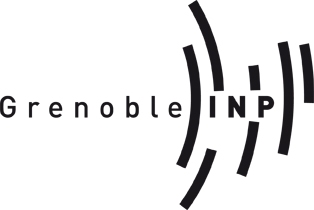 Dossier Inter-UniversitaireUniformisé de demande de Subventions.CSIE de l’Institut Polytechnique 
de GrenobleSynthèse de la demande de subventionNom de l’association : _____________________________________________________________Titre du projet : _________________________________________________________________Nature du projet : _________________________________________________________________Date du projet : __________________________________________________________________Subventions demandées :Université Joseph Fourier – Grenoble I…………………………………..	_____________ €Université Pierre-Mendès France – Grenoble II………………………….	_____________ €Université Stendhal – Grenoble III……………………………………….	_____________ €Grenoble INP……………………………………………………………...	_____________ €Université de Grenoble……………………………………………………	_____________ €CROUS de Grenoble………………………………………………………	_____________ €SommaireSommaire	2L’association.	3Coordonnées de l’association :	3Adresse de correspondance (si différente de celle de l’association) :	3Président ou responsable légal de l’association :	4Adhérents et bénévoles :	5Objectifs (but social) et Présentation de l’association :	5Présentation du Projet.	6Responsable du Projet :	6Détails du Projet :	7Promotion, communication et évaluations :	9Budget Prévisionnel :	10Fiche Résumé :	11Annexes :	13Bilan financier pour l’année écoulée :	14L’association.	Les renseignements demandés dans cette première partie nous permettent de connaître l’association. Vérifiez bien les informations saisies car elles seront utilisées par nos administrations pour traiter votre dossier (enregistrement, traitement, allocation de subventions le cas échéant, etc.).Coordonnées de l’association :Nom de l’association : 	________________________________________________________Sigle de l’association : 	________________________________________________________Adresse postale :		________________________________________________________(S'il y a lieu, préciser chez…)________________________________________________________				________________________________________________________Code Postal : _ _ _ _ _	Ville : _________________________________________________Numéros de Téléphone :	_ _ / _ _ / _ _ / _ _ / _ _ 	ou	 _ _ / _ _ / _ _ / _ _ / _ _Numéro de Fax :		_ _ / _ _ / _ _ / _ _ / _ _ (le cas échéant)Adresse électronique : 	________________________________________________________Numéro SIREN : 		_ _ _ _ _ _ _ _ _ 			Code APE : _______________Adresse de correspondance (si différente de celle de l’association) :Adresse postale :		________________________________________________________				________________________________________________________				________________________________________________________Code Postal : _ _ _ _ _	Ville : _________________________________________________Numéros de Téléphone :	_ _ / _ _ / _ _ / _ _ / _ _ 	ou	 _ _ / _ _ / _ _ / _ _ / _ _Adresse électronique : 	________________________________________________________Président ou responsable légal de l’association :Nom : 			______________________________________________________________Prénom : 		______________________________________________________________Qualité : 		______________________________________________________________	Adresse postale :		________________________________________________________				________________________________________________________				________________________________________________________Code Postal : _ _ _ _ _	Ville : _________________________________________________Numéros de Téléphone :	_ _ / _ _ / _ _ / _ _ / _ _ 	ou	 _ _ / _ _ / _ _ / _ _ / _ _Adresse électronique : 	________________________________________________________Nom : ___________________________________	Prénom : ______________________________Qualité : ________________________________	Téléphone : _ _ / _ _ / _ _ / _ _ / _ _ adresse électronique : ___________________________________________________________Secrétaire :Nom : ___________________________________	Prénom : ______________________________Qualité : ________________________________	Téléphone : _ _ / _ _ / _ _ / _ _ / _ _ adresse électronique : ___________________________________________________________Trésorier :Nom : ___________________________________	Prénom : ______________________________Qualité : ________________________________	Téléphone : _ _ / _ _ / _ _ / _ _ / _ _ adresse électronique : ___________________________________________________________Adhérents et bénévoles :Total : __________________			Nombre de bénévoles au sein de l’association : ___________________________________Objectifs (but social) et Présentation de l’association :(Joindre les statuts de l'association signés)________________________________________________________________________________________________________________________________________________________________________________________________________________________________________________________________________________________________________________________________________________________________________________________________________________________________________________________________________________________________________________________________________________________________________________________________________________________________________________________________Présentation du Projet.	Cette partie concerne le projet en lui-même. N’hésitez pas à y noter les informations qui vous semblent importantes pour sa bonne compréhension. Cela sera une base pour la présentation de votre projet au cours des commissions d’attribution de financement des différents établissements.Responsable du Projet :Nom : 			______________________________________________________________Prénom : 		______________________________________________________________Rôle dans l’Association : _______________________________________________________Établissement : 	______________________	Filière : ______________________________Adresse postale :		________________________________________________________				________________________________________________________				________________________________________________________Code Postal : _ _ _ _ _	Ville : _________________________________________________Numéros de Téléphone :	_ _ / _ _ / _ _ / _ _ / _ _ 	ou	 _ _ / _ _ / _ _ / _ _ / _ _Adresse électronique : 	________________________________________________________Nombre d’organisateurs du projet :Dont étudiantsRépartitionTotal : __________________			Détails du Projet :Titre : 		______________________________________________________________Type de projet  (plusieurs cases peuvent être cochées) :Forme du projet (plusieurs cases peuvent être cochées) :Evenements sportifsBut(s) du Projet : 		________________________________________________________				________________________________________________________				________________________________________________________Public(s) visé(s) : 		Nombre total estimé.				% par établissements.Lieu(x) du projet :		________________________________________________________				________________________________________________________				________________________________________________________Date(s) du projet : 	________________________________________________________				________________________________________________________Prix d’entrée :		________________________________________________________ Prix étudiant (le cas échéant):		____________________________________________Retombées :	 		pour le milieu étudiant : ____________________________________				________________________________________________________pour l’association : ________________________________________				________________________________________________________Promotion, communication et évaluations :Indicateurs de la réussite, du bon déroulement du projetÉvaluations prévues :	_______________________________________________________________________________________________________________________________________________________________________________________________________________________________Moyens prévus pour la promotion des établissements partenaires :				________________________________________________________				________________________________________________________________________________________________________________________________________________________________________________________________________________________________Communication :		________________________________________________________				________________________________________________________________________________________________________________________________________________________________________________________________________________________________Actions spécifiques :	________________________________________________________				________________________________________________________________________________________________________________________________________________________________________________________________________________________________Budget Prévisionnel du projet:	Utiliser uniquement le modèle téléchargeable sur le site de Grenoble INP :Budget annuel de l'association de l'année en cours:Utiliser uniquement le modèle téléchargeable sur le site de Grenoble INP :Fiche Résumé :	Cette fiche permet de synthétiser l’ensemble des informations fournies dans ce dossier pour donner une première idée correcte de votre projet. Nom de l’association : 	________________________________________________________Nom du Président : 	________________________________________________________Nom du responsable du projet :	__________________________________________________Coût total de l’évènement ou de l’objet à subventionner : ______________________ €Subventions demandées :Université Joseph Fourier – Grenoble I…………………………...	_________ €	_______ %Université Pierre-Mendès France – Grenoble II…………………..	_________ €	_______ %Université Stendhal – Grenoble III……………………………….	_________ €	_______ %Grenoble INP – Grenoble IV………………	……………………...	_________ €	_______ %Université de Grenoble……………………………………………	_________ €	_______ %CROUS de Grenoble………………………………………………	_________ €	_______ %Étudiants bénéficiaires directement de l’évènement : ____________________________Description du projet : ____________________________________________________________________________________________________________________________________________________________________________________________________________________________________________________________________________________________________________________________________________________D’autres projets de l’association ont-ils déjà été subventionnés ?OUI					NONSi oui :Attestation sur l’honneurCette fiche doit obligatoirement être remplie pour toutes les demandes (initiale ou renouvellement) et quel que soit le montant de la subvention sollicitée. Si le signataire n’est pas le représentant légal de l’association, merci de joindre le pouvoir lui permettant d’engager celle-ci.Je soussigné(e), (nom et prénom) ________________________________________________________________________________________________________________représentant(e) légal(e) de l’association,- Déclare que l’association est en règle au regard de l’ensemble des déclarations sociales et fiscales ainsi que des cotisations et paiements y afférant ;- Certifie exactes les informations du présent dossier, notamment la mention de l’ensemble des demandes de subvention introduites auprès d’autres financeurs publics ;- Demande une subvention de : _____________________________ euros- Précise que cette subvention, si elle est accordée, devra être versée (1) :au Compte bancaire de l’association :Nom du titulaire du compte : _______________________________________________________________________________________________________________________Banque : ______________________________________________________________________________________________________________________________________________________Domiciliation : _____________________________________________________________________________________________________________________________________________Code banque : ___________________________ 		Code guichet : _____________________________Numéro de compte : _____________________________________________________________	Clé RIB : ______________ou au Compte postal de l’association :Nom du titulaire du compte postal : _____________________________________________________________________________________________________________Centre : _______________________________________________________________________________________________________________________________________________________Domiciliation : _____________________________________________________________________________________________________________________________________________Code établissement : ___________________________ 	Code guichet : _____________________________Numéro de compte : _____________________________________________________________	Clé RIP : ______________Fait, le 	___________________________________________		à  ________________________________________________Signature :Attention : Toute fausse déclaration est passible de peines d’emprisonnement et d’amendes prévues par les articles 441-6 et 441-7 du code pénal.Le droit d’accès aux informations prévues par la loi n° 78-17 du 6 janvier 1978 relative à l’informatique, aux fichiers et aux libertés s’exerce auprès du service ou de l’Etablissement auprès duquel vous avez déposé votre dossier.Bilan financier pour l’année écoulée :Annexes :	Afin de compléter votre dossier, vous devez nous transmettre les documents suivants. Tout dossier incomplet ne sera pas évalué par les commissions des établissements.Statuts de l’Association;Récépissé de préfecture ou parution au Journal Officiel;Relevé d’Identité Bancaire de l’association;Agrément administratif (si possession);Certificat de reconnaissance d’Utilité Publique (si possession);Bilan moral et financier du dernier évènement subventionné lors d’une précédente commission d’un des établissements;Photocopie de la carte d’étudiant du président de l'association et du responsable du projet ;Attestation sur l’honneur de demande de subvention.Éventuellement :Devis ;Tout autre élément permettant de mieux comprendre le projet ou l’association :Coupures de presse ;Anciens et futurs supports ;…Université Joseph Fourier :Université Joseph Fourier :_____Université Pierre-Mendès France :Université Pierre-Mendès France :_____dontIUT 1 :_____dontIUT 2 :_____dontIUFM :_____dontIEP :_____Grenoble INP :Grenoble INP :_____Université Stendhal :Université Stendhal :_____Grenoble École de Management :Grenoble École de Management :_____École d’Architecture de Grenoble :École d’Architecture de Grenoble :_____École Supérieur d’Art :École Supérieur d’Art :_____Autres :Autres :_____Université Joseph Fourier :Université Joseph Fourier :_____Université Pierre-Mendès France :Université Pierre-Mendès France :_____dontIUT 1 :_____dontIUT 2 :_____dontIUFM :_____dontIEP :_____Grenoble-INP :Grenoble-INP :_____Université Stendhal :Université Stendhal :_____Grenoble École de Management :Grenoble École de Management :_____École d’Architecture de Grenoble :École d’Architecture de Grenoble :_____École Supérieur d’Art :École Supérieur d’Art :_____Autres :Autres :_____CultureArts plastiquesCulture et découverte – Cultures du mondeCulture et découverte – Cultures du mondeCultureCinéma – AudiovisuelCulture scientifique - Culture scientifique et techniqueCulture scientifique - Culture scientifique et techniqueCultureCréation multimédiaMusiqueMusiqueCultureDanseThéâtreThéâtreCultureÉcritureSpectacles vivantsSpectacles vivantsCitoyennetéCitoyenHumanitaire& SolitaireHumanitaireCitoyennetéSujets de sociétéHumanitaire& SolitaireSolidaritéSanté et PréventionSanté et PréventionSportSportEnvironnementEnvironnementHandicapHandicapAutresAnimation des campusAnimation des campusAnimation des campusContributions à l’amélioration de la qualité de vie étudianteContributions à l’amélioration de la qualité de vie étudianteContributions à l’amélioration de la qualité de vie étudianteAutres (précisez) : ______________________________________________Autres (précisez) : ______________________________________________Autres (précisez) : ______________________________________________Animation du campusFestivalRencontre InternationaleExpéditionAteliersJournée culturelleConférence-débatJournée/Week-end/Semaine à thèmeConcertMagazine ou JournalTournéesRéalisations de filmsConcoursRadioAutres (précisez) : _______________________________________Autres (précisez) : _______________________________________Exposition (sculpture, photos…)Exposition (sculpture, photos…)Autres (précisez) : _______________________________________Autres (précisez) : _______________________________________Université Joseph Fourier :Université Joseph Fourier :_____Université Pierre-Mendès France :Université Pierre-Mendès France :_____dontIUT 1 :_____dontIUT 2 :_____dontIUFM :_____dontIEP :_____Grenoble-INP :Grenoble-INP :_____Université Stendhal :Université Stendhal :_____Grenoble École de Management :Grenoble École de Management :_____École d’Architecture de Grenoble :École d’Architecture de Grenoble :_____École Supérieur d’Art :École Supérieur d’Art :_____Autres :Autres :_____Projet :Subvention :Établissement :________________________________________________________________________________________________________________________________________________________